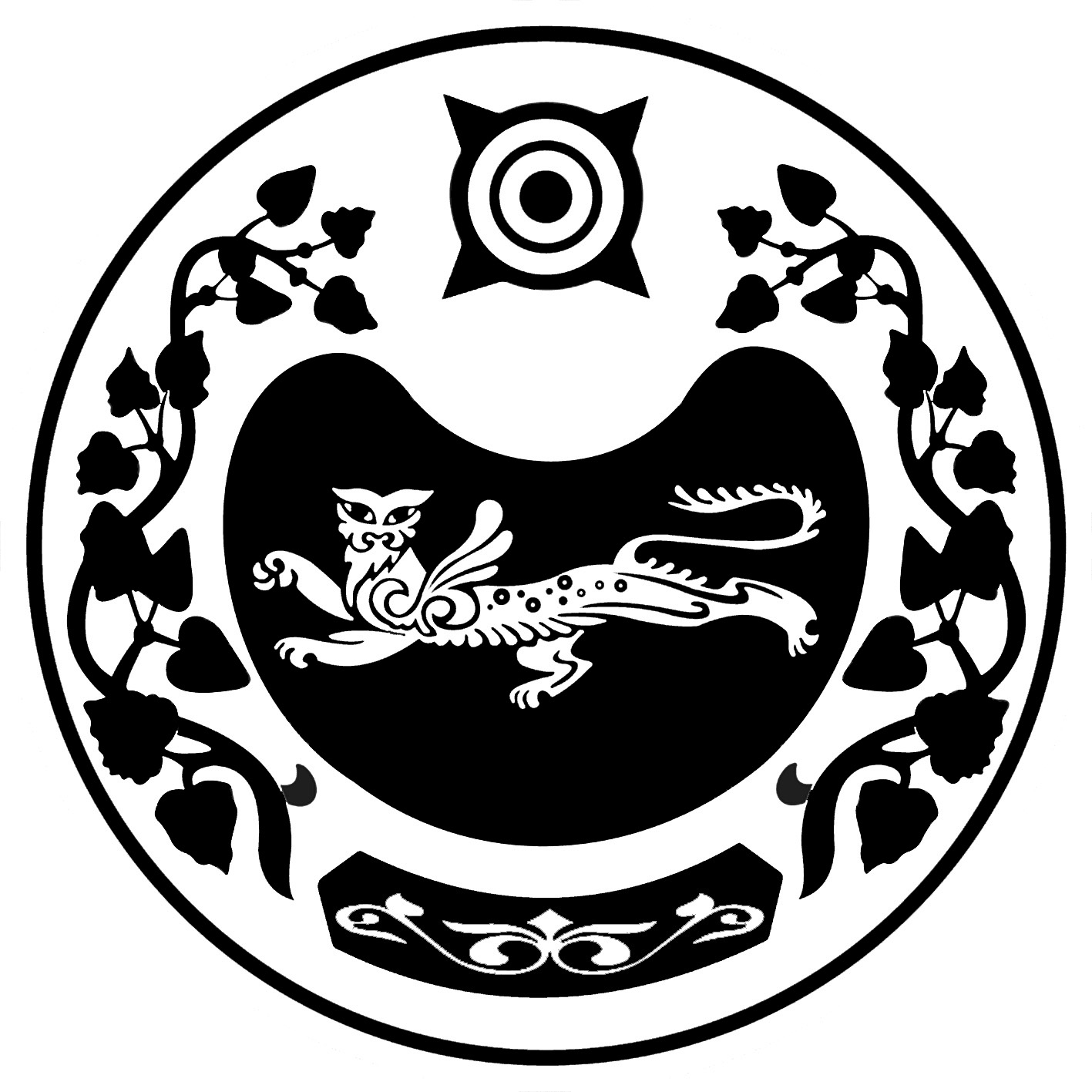 РОССИЯ ФЕДЕРАЦИЯЗЫ	     	        	РОССИЙСКАЯ ФЕДЕРАЦИЯХАКАС РЕСПУБЛИКАНЫН		         		РЕСПУБЛИКА ХАКАСИЯ	АFБАН ПИЛТİРİ				    	АДМИНИСТРАЦИЯ	АЙМААНЫH УСТАF-ПАСТАА   		       УСТЬ-АБАКАНСКОГО РАЙОНАП О С Т А Н О В Л Е Н И Еот 30.12.2020 г.	     № 969-прп. Усть-АбаканОб утверждении плана противодействия коррупционным проявлениям в Усть - Абаканском районе  на 2021 - 2023 годыВ соответствии с Федеральным законом от  25.12.2008 № 273-ФЗ «О противодействии коррупции», руководствуясь статьей 66 Устава муниципального образования Усть-Абаканский район администрация Усть-Абаканского района   ПОСТАНОВЛЯЕТ:Утвердить прилагаемый План противодействия коррупционным проявлениям в Усть-Абаканском районе  на 2021 - 2023 годы (далее План) (Приложение).Заместителям Главы администрации Усть-Абаканского района, Управделами администрации Усть-Абаканского района, руководителям управлений администрации Усть-Абаканского  района организовать работу подчиненных подразделений и кадровых служб  по профилактике коррупционных и иных правонарушений в соответствии с  Планом. Рекомендовать Главам муниципальных образований Усть – Абаканского района принять Планы по борьбе с коррупционными проявлениями на подведомственной территории. Главному редактору газеты «Усть-Абаканские известия»  (И.Ю. Церковная) опубликовать настоящее постановление в газете  «Усть-Абаканские известия официальные». Управляющему делами администрации Усть-Абаканского района 
(О.В. Лемытской) разместить настоящее постановление на официальном сайте администрации Усть-Абаканского района в сети «Интернет». Контроль за исполнением настоящего постановления возложить на управляющего делами администрации Усть – Абаканского района О.В. Лемытскую.Глава  Усть-Абаканского района                                                                    Е.В. Егорова    Приложение    Утвержден постановлением администрации Усть - Абаканского района                                                                                 от «30» декабря 2020№ 969-пПлан противодействия коррупционным проявлениям в Усть-Абаканском районе  на 2021 - 2023 годыУправделами администрацииУсть-Абаканского района								О.В. Лемытская№ п/пМероприятияОтветственные исполнителиСрок исполненияОжидаемый результатОжидаемый результатI. Повышение эффективности механизмов урегулирования конфликта интересов, обеспечение соблюдения муниципальными служащими Администрации Усть-Абаканского района и ее структурных подразделений ограничений, запретов и принципов служебного поведения в связи с исполнением ими должностных обязанностей, а также ответственности за их нарушениеI. Повышение эффективности механизмов урегулирования конфликта интересов, обеспечение соблюдения муниципальными служащими Администрации Усть-Абаканского района и ее структурных подразделений ограничений, запретов и принципов служебного поведения в связи с исполнением ими должностных обязанностей, а также ответственности за их нарушениеI. Повышение эффективности механизмов урегулирования конфликта интересов, обеспечение соблюдения муниципальными служащими Администрации Усть-Абаканского района и ее структурных подразделений ограничений, запретов и принципов служебного поведения в связи с исполнением ими должностных обязанностей, а также ответственности за их нарушениеI. Повышение эффективности механизмов урегулирования конфликта интересов, обеспечение соблюдения муниципальными служащими Администрации Усть-Абаканского района и ее структурных подразделений ограничений, запретов и принципов служебного поведения в связи с исполнением ими должностных обязанностей, а также ответственности за их нарушениеI. Повышение эффективности механизмов урегулирования конфликта интересов, обеспечение соблюдения муниципальными служащими Администрации Усть-Абаканского района и ее структурных подразделений ограничений, запретов и принципов служебного поведения в связи с исполнением ими должностных обязанностей, а также ответственности за их нарушениеI. Повышение эффективности механизмов урегулирования конфликта интересов, обеспечение соблюдения муниципальными служащими Администрации Усть-Абаканского района и ее структурных подразделений ограничений, запретов и принципов служебного поведения в связи с исполнением ими должностных обязанностей, а также ответственности за их нарушение1Обеспечение действенного функционирования комиссии по соблюдению требований к служебному поведению и урегулированию конфликта интересов муниципальными служащими администрации Усть-Абаканского района и входящих в ее состав управлений (далее - Комиссия)Управляющий делами администрацииУсть – Абаканского района,руководители управлений и подведомственных учреждений администрацииУсть-Абаканского района,кадровые службы управлений и подведомственных учрежденийВ течение 2021 - 2023 В течение 2021 - 2023 Обеспечение соблюдения ограничений и запретов, требований о предотвращении или урегулировании конфликта интересов, требований к служебному (должностному) поведению, установленных законодательством Российской Федерации, Республики Хакасия о муниципальной службе  и о противодействии коррупции, а также осуществление мер по предупреждению коррупции2Осуществление комплекса организационных, разъяснительных и иных мер по обеспечению соблюдения муниципальными служащими и работниками запретов, ограничений и требований, установленных в целях противодействия коррупцииУправляющий делами администрацииУсть – Абаканского района,руководители Управлений и подведомственных учреждений администрацииУсть-Абаканского района,кадровые службы управлений и подведомственных учрежденийВ течение 2021 - 2023 В течение 2021 - 2023 Своевременное доведение до муниципальных служащих  и руководителей положений антикоррупционного законодательства Российской Федерации, Республики Хакасия путем проведения семинаров (в том числе по вопросам представления сведений о доходах, расходах, об имуществе и обязательствах имущественного характера), видеоконференций, иных мероприятий по вопросам профилактики коррупционных правонарушений, размещения соответствующей информации на официальном сайте Администрации Усть-Абаканского района, на информационных стендах, а также направления информационных писем. Предупреждение ошибок при заполнении справки о доходах, расходах, об имуществе и обязательствах имущественного характера. Профилактика коррупционных правонарушений. Формирование отрицательного отношения к коррупции3Организация приема сведений о доходах, расходах, об имуществе и обязательствах имущественного характера, представляемых муниципальными служащими и работниками. Обеспечение контроля за своевременностью представления указанных сведенийУправляющий делами администрацииУсть – Абаканского района,кадровые службы управлений и подведомственных учрежденийЕжегодно, до 30 апреляЕжегодно, до 30 апреляОбеспечение своевременного исполнения муниципальными служащими и руководителями обязанности по представлению сведений о доходах, расходах, об имуществе и обязательствах имущественного характера своих и членов своей семьи4Подготовка к опубликованию сведений о доходах, расходах, об имуществе и обязательствах имущественного характера на официальных сайтах Администрации Усть-Абаканского района, управлений и размещение указанных сведений на официальном сайте Администрации Усть-Абаканского районаУправляющий делами администрацииУсть – Абаканского района,кадровые службы управлений и подведомственных учрежденийЕжегодно, в течение 14 рабочих дней со дня истечения срока, установленного для подачи указанных сведенийЕжегодно, в течение 14 рабочих дней со дня истечения срока, установленного для подачи указанных сведенийПовышение открытости и доступности информации о деятельности по профилактике коррупционных правонарушений в Усть-Абаканском районе5Анализ сведений о доходах, расходах об имуществе и обязательствах имущественного характера, представленных муниципальными служащими и работникамиУправляющий делами администрацииУсть – Абаканского района,кадровые службы управлений и подведомственных учрежденийЕжегодноЕжегодноВыявление признаков нарушения законодательства Российской Федерации о муниципальной  службе и о противодействии коррупции муниципальными  служащими и руководителями. Оперативное реагирование на ставшие известными факты коррупционных проявлений6Проведение в порядке, предусмотренном нормативными правовыми актами Российской Федерации, проверок по случаям несоблюдения муниципальными служащими и руководителями запретов, ограничений и неисполнения обязанностей, установленных в целях противодействия коррупции, в том числе проверок достоверности и полноты представляемых ими сведений о доходах, расходах, об имуществе и обязательствах имущественного характераУправляющий делами администрацииУсть – Абаканского района,кадровые службы управлений и подведомственных учреждений,КомиссияВ течение 2021 - 2023 (при наличии оснований)В течение 2021 - 2023 (при наличии оснований)Выявление случаев несоблюдения муниципальными служащими и руководителями законодательства Российской Федерации, Республики Хакасия о противодействии коррупции, реагирование на факты нарушений в соответствии с законодательством Российской Федерации7Мониторинг исполнения установленного порядка сообщения о получении подарка в связи с их должностным положением или исполнением ими служебных (должностных) обязанностей, о сдаче и оценке подарка, реализации (выкупа) и зачисления в доход соответствующего бюджета средств, вырученных от его реализации муниципальными служащимиУправляющий делами администрацииУсть – Абаканского района,кадровые службы управлений и подведомственных учреждений,Комиссия постояннопостоянноВыявление случаев несоблюдения муниципальными служащими  установленного порядка сообщения о получении подарка8Повышение эффективности кадровой работы в части, касающейся ведения личных дел лиц, замещающих муниципальные должности и должности муниципальной службы, в том числе контроля за актуализацией сведений, содержащихся в анкетах, представляемых при назначении на указанные должности и поступлении на такую службу, об их родственниках в целях выявления возможного конфликта интересовКадровые службы АдминистрацииУсть – Абаканского района, управлений администрацииУсть – Абаканского района постоянно постоянноОбеспечение соблюдения ограничений, запретов и принципов служебного поведения9Осуществление контроля исполнения муниципальными  служащими обязанности по предварительному уведомлению представителя нанимателя о выполнении иной оплачиваемой работы, возможности возникновения конфликта интересов при осуществлении данной работыУправляющий делами администрацииУсть – Абаканского района,кадровые службы управлений и подведомственных учреждений,Комиссия В течение 2021 - 2023 В течение 2021 - 2023 Выявление случаев неисполнения муниципальными служащими обязанности по предварительному уведомлению представителя нанимателя о выполнении иной оплачиваемой работы, возникновения конфликта интересов или возможности его возникновения при осуществлении муниципальными служащими иной оплачиваемой работы, рассмотрение данных фактов на Комиссии10Организация работы по рассмотрению уведомлений муниципальных служащих и руководителей о факте обращения в целях склонения к совершению коррупционных правонарушенийУправляющий делами администрацииУсть – Абаканского района,кадровые службы управлений и подведомственных учреждений,Комиссия В течение 2021 - 2023 В течение 2021 - 2023 Своевременное рассмотрение уведомлений и принятие решений, формирование нетерпимого отношения муниципальных служащих и работников к совершению коррупционных правонарушений11Организация работы по доведению до граждан, поступающих на должности муниципальной службы в Администрацию Усть-Абаканского района и ее структурные подразделения, положений антикоррупционного законодательства Российской Федерации, Республики Хакасия в том числе: об ответственности за коррупционные правонарушения, о недопустимости возникновения конфликта интересов и путях его урегулирования, о соблюдении этических и нравственных норм при выполнении служебных (должностных) обязанностей, о недопущении получения и дачи взятки, о запретах, ограничениях и требованиях, установленных в целях противодействия коррупцииУправляющий делами администрацииУсть – Абаканского района,кадровые службы управлений и подведомственных учрежденийВ течение 2021 - 2023 В течение 2021 - 2023 Профилактика коррупционных и иных правонарушений. Формирование отрицательного отношения к коррупции12Организация повышения уровня квалификации муниципальных служащих, в должностные обязанности которых входит участие в противодействии коррупции, а также муниципальных служащих, впервые поступивших на муниципальную службу для замещения должностей, включенных в перечни должностей, установленные нормативными правовыми актами Российской Федерации, Республики Хакасия по образовательным программам в области противодействия коррупцииУправляющий делами администрацииУсть – Абаканского района,кадровые службы управлений и подведомственных учреждений,Комиссия В течение 2021 - 2023 В течение 2021 - 2023 Повышение уровня квалификации муниципальных служащих в области противодействия коррупции13Проведение мероприятий по актуализации сведений, содержащихся в анкетах, представляемых при поступлении на должности муниципальной  службы в Администрацию и управления   Усть-Абаканского района,  в том числе о родственникахУправляющий делами администрацииУсть – Абаканского района,кадровые службы управлений и подведомственных учреждений,Комиссия В течение 2021 - 2023 В течение 2021 - 2023 Выявление возможного конфликта интересов14Проведение мероприятий по повышению эффективности реализации требований законодательства Российской Федерации о противодействии коррупции, касающихся предотвращения и урегулирования конфликта интересов в организациях, созданных для выполнения задач, поставленных перед Администрацией Усть-Абаканского районаУправляющий делами администрацииУсть – Абаканского района,кадровые службы управлений и подведомственных учреждений,Комиссия В течение 2021 - 2023 В течение 2021 - 2023 Профилактика коррупционных правонарушений, выявление возможного конфликта интересовII. Выявление и систематизация причин и условий проявления коррупции в деятельности Администрации Усть-Абаканского района, мониторинг и устранение коррупционных рисковII. Выявление и систематизация причин и условий проявления коррупции в деятельности Администрации Усть-Абаканского района, мониторинг и устранение коррупционных рисковII. Выявление и систематизация причин и условий проявления коррупции в деятельности Администрации Усть-Абаканского района, мониторинг и устранение коррупционных рисковII. Выявление и систематизация причин и условий проявления коррупции в деятельности Администрации Усть-Абаканского района, мониторинг и устранение коррупционных рисковII. Выявление и систематизация причин и условий проявления коррупции в деятельности Администрации Усть-Абаканского района, мониторинг и устранение коррупционных рисковII. Выявление и систематизация причин и условий проявления коррупции в деятельности Администрации Усть-Абаканского района, мониторинг и устранение коррупционных рисков15Систематическое проведение оценок коррупционных рисков, возникающих при реализации Администрацией Усть-Абаканского района своих функцийУправляющий делами администрацииУсть – Абаканского района,МКУ «Усть-Абаканская районная правовая служба»,Комиссия В течение 2021 -2023 Определение коррупционно опасных функций Администрации Усть-Абаканского района, а также корректировка перечня должностей федеральной государственной гражданской службы, замещение которых связано с коррупционными рисками, перечня должностей, замещаемых на основании трудового договора в организациях, созданных для выполнения задач, поставленных перед Администрацией Усть-Абаканского района, замещение которых связано с коррупционными рисками. Минимизация коррупционных рисковОпределение коррупционно опасных функций Администрации Усть-Абаканского района, а также корректировка перечня должностей федеральной государственной гражданской службы, замещение которых связано с коррупционными рисками, перечня должностей, замещаемых на основании трудового договора в организациях, созданных для выполнения задач, поставленных перед Администрацией Усть-Абаканского района, замещение которых связано с коррупционными рисками. Минимизация коррупционных рисков16Осуществление антикоррупционной экспертизы нормативных правовых актов Администрации Усть-Абаканского района, их проектов и иных документов с учетом мониторинга соответствующей правоприменительной практики в целях выявления коррупционных факторов и последующего устранения таких факторовМКУ «Усть-Абаканская районная правовая служба»В течение 2021 - 2023 Недопущение принятия нормативных правовых актов, содержащих положения, способствующие формированию условий для проявления коррупцииНедопущение принятия нормативных правовых актов, содержащих положения, способствующие формированию условий для проявления коррупции17Обеспечение участия независимых экспертов (по необходимости) в проведении антикоррупционной экспертизы нормативных правовых актов  Администрации Усть-Абаканского района, их проектов, иных документовМКУ «Усть-Абаканская районная правовая служба»В течение 2021 - 2023 Недопущение принятия нормативных правовых актов, содержащих положения, способствующие формированию условий для проявления коррупцииНедопущение принятия нормативных правовых актов, содержащих положения, способствующие формированию условий для проявления коррупции18Обеспечение взаимодействия с правоохранительными органами и иными государственными органами по вопросам противодействия коррупции в Администрации Усть-Абаканского районаУправляющий делами администрацииУсть – Абаканского района,МКУ «Усть-Абаканская районная правовая служба»кадровые службы управлений и подведомственных учреждений,Комиссия В течение 2021 - 2023 Своевременное оперативное реагирование на коррупционные правонарушения и обеспечение соблюдения принципа неотвратимости юридической ответственности за коррупционные и иные правонарушенияСвоевременное оперативное реагирование на коррупционные правонарушения и обеспечение соблюдения принципа неотвратимости юридической ответственности за коррупционные и иные правонарушения19Обеспечение действенного функционирования:межведомственного электронного взаимодействия  и электронного взаимодействия Администрации Усть-Абаканского района с гражданами и организациями;единой системы документооборота, позволяющей осуществлять ведение учета и контроля исполнения документовУправляющий делами администрацииУсть – Абаканского района,руководители управлений и подведомственных учрежденийВ течение 2021 - 2023 Сокращение бумажного документооборота и обеспечение эффективного учета и контроля исполнения документовСокращение бумажного документооборота и обеспечение эффективного учета и контроля исполнения документов20 Выявление коррупционных рисков, в том числе причин и условий коррупции в деятельности Администрации Усть-Абаканского района по осуществлению закупок для муниципальных нужд, и устранение выявленных коррупционных рисковМКУ «Усть-Абаканская районная правовая служба»,руководители управлений и подведомственных учрежденийВ течение 2021 - 2023 гг.Обеспечение соблюдения требований действующего законодательства при осуществлении закупок товаров, работ, услуг для нужд Администрации Усть-Абаканского района и ее структурных подразделенийОбеспечение соблюдения требований действующего законодательства при осуществлении закупок товаров, работ, услуг для нужд Администрации Усть-Абаканского района и ее структурных подразделений21Проведение социологических опросов по проблемам коррупции среди муниципальных служащихУправляющий делами администрацииУсть – Абаканского района,МКУ «Усть-Абаканская районная правовая служба»,кадровые службы управлений и подведомственных учреждений,комиссия по соблюдению требований к служебному поведениюВ течение 2021 - 2023 Выявление причин и условий проявления коррупции в деятельности Администрации Усть-Абаканского района и ее структурных подразделенийВыявление причин и условий проявления коррупции в деятельности Администрации Усть-Абаканского района и ее структурных подразделенийIII. Взаимодействие Администрации Усть-Абаканского района  с институтами гражданского общества и гражданами, а также создание эффективной системы обратной связи, обеспечение доступности информации о деятельности Администрации Усть-Абаканского районаIII. Взаимодействие Администрации Усть-Абаканского района  с институтами гражданского общества и гражданами, а также создание эффективной системы обратной связи, обеспечение доступности информации о деятельности Администрации Усть-Абаканского районаIII. Взаимодействие Администрации Усть-Абаканского района  с институтами гражданского общества и гражданами, а также создание эффективной системы обратной связи, обеспечение доступности информации о деятельности Администрации Усть-Абаканского районаIII. Взаимодействие Администрации Усть-Абаканского района  с институтами гражданского общества и гражданами, а также создание эффективной системы обратной связи, обеспечение доступности информации о деятельности Администрации Усть-Абаканского районаIII. Взаимодействие Администрации Усть-Абаканского района  с институтами гражданского общества и гражданами, а также создание эффективной системы обратной связи, обеспечение доступности информации о деятельности Администрации Усть-Абаканского районаIII. Взаимодействие Администрации Усть-Абаканского района  с институтами гражданского общества и гражданами, а также создание эффективной системы обратной связи, обеспечение доступности информации о деятельности Администрации Усть-Абаканского района22Обеспечение размещения на официальном сайте Администрации Усть-Абаканского района и ее структурных подразделений актуальной информации об антикоррупционной деятельностиУправляющий делами администрацииУсть – Абаканского районаВ течение 2021 - 2023 Обеспечение открытости и доступности информации об антикоррупционной деятельности Администрации Усть-Абаканского районаОбеспечение открытости и доступности информации об антикоррупционной деятельности Администрации Усть-Абаканского района23Обеспечение функционирования "телефона доверия" по вопросам противодействия коррупции в Администрации Усть-Абаканского района, а также приема электронных сообщений на официальный сайт Администрации Усть-Абаканского районаУправляющий делами администрацииУсть – Абаканского района,Комиссия В течение 2021 - 2023 гг.Своевременное получение информации о несоблюдении муниципальными служащими и руководителями ограничений и запретов, установленных законодательством Российской Федерации, а также о фактах коррупции и оперативное реагирование на нее. Анализ поступивших обращений граждан и организаций о коррупционных проявлениях в Администрации Усть-Абаканского районаСвоевременное получение информации о несоблюдении муниципальными служащими и руководителями ограничений и запретов, установленных законодательством Российской Федерации, а также о фактах коррупции и оперативное реагирование на нее. Анализ поступивших обращений граждан и организаций о коррупционных проявлениях в Администрации Усть-Абаканского района25Обеспечение взаимодействия Администрации Усть-Абаканского района со средствами массовой информации в сфере противодействия коррупции, в том числе оказание содействия средствам массовой информации в освещении мер по противодействию коррупции, принимаемых Администрацией Усть-Абаканского районаУправляющий делами администрацииУсть – Абаканского района,руководители управлений и подведомственных учреждений,Комиссия В течение 2021 - 2023 .Обеспечение публичности и открытости деятельности Администрации Усть-Абаканского района в сфере противодействия коррупцииОбеспечение публичности и открытости деятельности Администрации Усть-Абаканского района в сфере противодействия коррупции26Мониторинг публикаций в средствах массовой информации о фактах проявления коррупции в Администрации Усть-Абаканского районаУправляющий делами администрацииУсть – Абаканского района,кадровые службы управлений и подведомственных учреждений, КомиссияВ течение 2021 - 2023 Проверка информации о фактах проявления коррупции в Администрации Усть-Абаканского района, опубликованных в средствах массовой информации, и принятие необходимых мер по устранению обнаруженных коррупционных нарушенийПроверка информации о фактах проявления коррупции в Администрации Усть-Абаканского района, опубликованных в средствах массовой информации, и принятие необходимых мер по устранению обнаруженных коррупционных нарушений27Мониторинг изменений антикоррупционного законодательства Российской ФедерацииУправделами администрации Усть – Абаканского районаВ течение 2021 - 2023 (по мере необходимости)Совершенствование антикоррупционного законодательства.Своевременное внесение изменений в  НПА  администрации Усть-Абаканского районаСовершенствование антикоррупционного законодательства.Своевременное внесение изменений в  НПА  администрации Усть-Абаканского района28Подготовка доклада о выполнении Плана мероприятий по противодействию коррупции в администрации  Усть – Абаканского района на 2021 - 2023 годы и размещение такого отчета в информационно-телекоммуникационной сети "Интернет", на официальном сайте Администрации Усть – Абаканского районаУправляющий делами администрацииУсть – Абаканского района,Руководители, кадровые службы управлений и подведомственных учреждений                В течение 2021 – 2023          ( до 30 января года, следующего за отчетным)Контроль хода реализации антикоррупционных мероприятий в Администрации Усть –Абаканского района Контроль хода реализации антикоррупционных мероприятий в Администрации Усть –Абаканского района 29.Проведение совещаний (обучающих семинаров) с муниципальными служащими, лицами, замещающими муниципальные должности, Руководителями муниципальных учреждений по вопросам применения антикоррупционного законодательства Российской Федерации и Республики Хакасия, а также по вопросам, связанным с изменениями в антикоррупционном законодательстве Российской Федерации и Республики ХакасияУправляющий делами администрации Усть - Абаканского районаПо мере необходимостиВыработка единых подходов по вопросам реализации антикоррупционной политикиВыработка единых подходов по вопросам реализации антикоррупционной политикиIV. Совершенствование мер по противодействию коррупции в сфере бизнеса, в том числе по защите субъектов предпринимательской деятельности от  злоупотреблений служебным  положением со стороны должностных лиц. Соблюдение законодательства Российской Федерации и Республики Хакасия в сфере исполнения бюджетаIV. Совершенствование мер по противодействию коррупции в сфере бизнеса, в том числе по защите субъектов предпринимательской деятельности от  злоупотреблений служебным  положением со стороны должностных лиц. Соблюдение законодательства Российской Федерации и Республики Хакасия в сфере исполнения бюджетаIV. Совершенствование мер по противодействию коррупции в сфере бизнеса, в том числе по защите субъектов предпринимательской деятельности от  злоупотреблений служебным  положением со стороны должностных лиц. Соблюдение законодательства Российской Федерации и Республики Хакасия в сфере исполнения бюджетаIV. Совершенствование мер по противодействию коррупции в сфере бизнеса, в том числе по защите субъектов предпринимательской деятельности от  злоупотреблений служебным  положением со стороны должностных лиц. Соблюдение законодательства Российской Федерации и Республики Хакасия в сфере исполнения бюджетаIV. Совершенствование мер по противодействию коррупции в сфере бизнеса, в том числе по защите субъектов предпринимательской деятельности от  злоупотреблений служебным  положением со стороны должностных лиц. Соблюдение законодательства Российской Федерации и Республики Хакасия в сфере исполнения бюджетаIV. Совершенствование мер по противодействию коррупции в сфере бизнеса, в том числе по защите субъектов предпринимательской деятельности от  злоупотреблений служебным  положением со стороны должностных лиц. Соблюдение законодательства Российской Федерации и Республики Хакасия в сфере исполнения бюджета30.Обеспечение контроля расходования бюджетных средств главными распорядителями бюджета Усть – Абаканского района, проверки целевого и эффективного использования бюджетных средств, выделенных муниципальным учреждениям, в том числе использования субсидий, предоставленных на иные целиУправление финансов и   экономики администрации Усть – Абаканского районаВ соответствии с отдельными планамиВ соответствии с отдельными планамиСоблюдение законодательства Российской Федерации и Республики Хакасия в сфере исполнения бюджета31.Совершенствование системы учета муниципального имущества. Анализ и организация проверок использования муниципального имущества, переданного в аренду, хозяйственное ведение или оперативное управлениеУправление имущественных  отношений администрации Усть – Абаканского районаВ соответствии с отдельными планамиВ соответствии с отдельными планамиЦелевое использование муниципального имущества32.Совершенствование организации работы по предоставлению муниципальных услугСтруктурные подразделения администрации Усть – Абаканского района, предоставляющие муниципальные услугиПостоянноПостоянноОбеспечение соблюдения требований действующего законодательства по выполнению органами местного самоуправления полномочийV.Повышение эффективности сотрудничества с органами исполнительной власти Республики Хакасия, с органами местного самоуправления Республики Хакасия  в области противодействия коррупцииV.Повышение эффективности сотрудничества с органами исполнительной власти Республики Хакасия, с органами местного самоуправления Республики Хакасия  в области противодействия коррупцииV.Повышение эффективности сотрудничества с органами исполнительной власти Республики Хакасия, с органами местного самоуправления Республики Хакасия  в области противодействия коррупцииV.Повышение эффективности сотрудничества с органами исполнительной власти Республики Хакасия, с органами местного самоуправления Республики Хакасия  в области противодействия коррупцииV.Повышение эффективности сотрудничества с органами исполнительной власти Республики Хакасия, с органами местного самоуправления Республики Хакасия  в области противодействия коррупцииV.Повышение эффективности сотрудничества с органами исполнительной власти Республики Хакасия, с органами местного самоуправления Республики Хакасия  в области противодействия коррупции33.Рассмотрение правоприменительной практики по результатам вступивших в силу решений судов Российской Федерации о признании незаконными правовых актов,  решений и действий (бездействия) органов местного самоуправления, муниципальных учреждений, организаций и их должностных лицМКУ « Усть-Абаканская районная  правовая служба»По мере размещения обзоров в правовых системахСвоевременное реагирование и корректировка хода реализации антикоррупционной политикиСвоевременное реагирование и корректировка хода реализации антикоррупционной политики34.Участие в работе и организация исполнения решений Комиссии по координации работы по противодействию коррупции в Республике Хакасия в части, касающейся администрации Усть – Абаканского районаЛица, уполномоченные Главой Усть – Абаканского районаВ течение 2021 - 2023 (при поступ- лении указанных решений)Обеспечение согласованных действий с органами исполнительной власти Республики Хакасия по противодействию коррупцииОбеспечение согласованных действий с органами исполнительной власти Республики Хакасия по противодействию коррупции